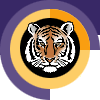 Rochester INSTITUTE OF TECHNOLOGYGeneral Education IMMERSION proposal form Immersion Approvals:	In the case where one or more academic units are involved in the delivery of this immersion, the Academic Unit / College Curriculum committee listed first is primarily responsible for the immersion’s management (i.e. updates, student advising, etc) Immersion Description:An Immersion is a set of three (9-12 credits) related general education courses in a focused area linked by a theme or discipline. Please give a brief description of this Immersion and indicate its area of focus.Immersion Structure, Sequence and Course Offering Schedule:In the table shown, list all courses that are part if this Immersion.  Be sure to indicate if they are required or optional, anticipated semester(s) that they will be offered, frequency of offering and any prerequisites.  Disciplinary Immersions:Immersions are ideally made up of courses at the 200 to 500 levels.  Disciplinary immersions shall, in most cases, contain at least one course at the 300 level or above.  If applicable, please provide a rationale for not meeting these guidelines.Students Ineligible To Take This Immersion:An immersion provides opportunities for integrative learning that promotes a student’s judgment and understanding within a specific area and will not be directed towards specific occupational or professional objectives, thus an immersion must be in a discipline distinct from the student’s home program.  Please list any home programs whose students will not be allowed to pursue this immersion.Name of Immersion:Diversity, Inclusion, and Dialogue (DID)Academic Unit Curriculum Committee(s)Academic Unit Curriculum Committee(s)Approval DatesNTID Department of Liberal Studies9-14-2020Primary College Curriculum Committee(s)College Curriculum Committee(s)College Curriculum Committee(s)College Curriculum Committee(s)NTID Curriculum Committee10-15-2020Primary Gary Behm, NTID Associate VP for Academic Affairs11-11-2020General Education CommitteeGeneral Education CommitteeSarah Thompson, GEC chair, 2 18 21Students in this immersion will study the social construct of diverse communities through examination of experiences of inequity, discrimination, oppression, and intersectionality. They will learn constructive dialogue techniques for use across a range of communities, with the goal of understanding diverse populations and their experiences.NumberTitleSem HrsRequiredOptionalFallSpringSummerAnnualBiennialPrerequisitesImmersion Core Courses: Take both coursesImmersion Core Courses: Take both coursesImmersion Core Courses: Take both coursesImmersion Core Courses: Take both coursesImmersion Core Courses: Take both coursesImmersion Core Courses: Take both coursesImmersion Core Courses: Take both coursesImmersion Core Courses: Take both coursesImmersion Core Courses: Take both coursesImmersion Core Courses: Take both coursesImmersion Core Courses: Take both coursesLEAD 203Foundations of Dialogue: Black Deaf Experiences3xxxxLEAD 101 and LEAD 200LEAD 303Literatures of Intersectionality3xxxxLEAD 101 and LEAD 200Pick one coursePick one coursePick one coursePick one coursePick one coursePick one coursePick one coursePick one coursePick one coursePick one coursePick one courseLEAD 304Conflict Resolution: Negotiation and Mediation3xxxLEAD 101 and LEAD 200LEAD 309Dialogue: Race and Ethnicity3xxxLEAD 101 and LEAD 200LEAD 310Dialogue: Gender3xxxLEAD 101 and LEAD 200LEAD 311Dialogue: Deaf, DeafBlind, DeafDisabled, Hard-of-Hearing3xxxLEAD 101 and LEAD 200LEAD 312Dialogue: LGBTQIA3xxxLEAD 101 and LEAD 200LEAD 313Dialogue: Social Class3xxxLEAD 101 and LEAD 200Any additional comments needed to describe the structure of the proposed immersion: All students must take LEAD 203 and LEAD 303 and must select one additional course from the remaining courses listed above. n/aBS in Community Development and Inclusive Leadership